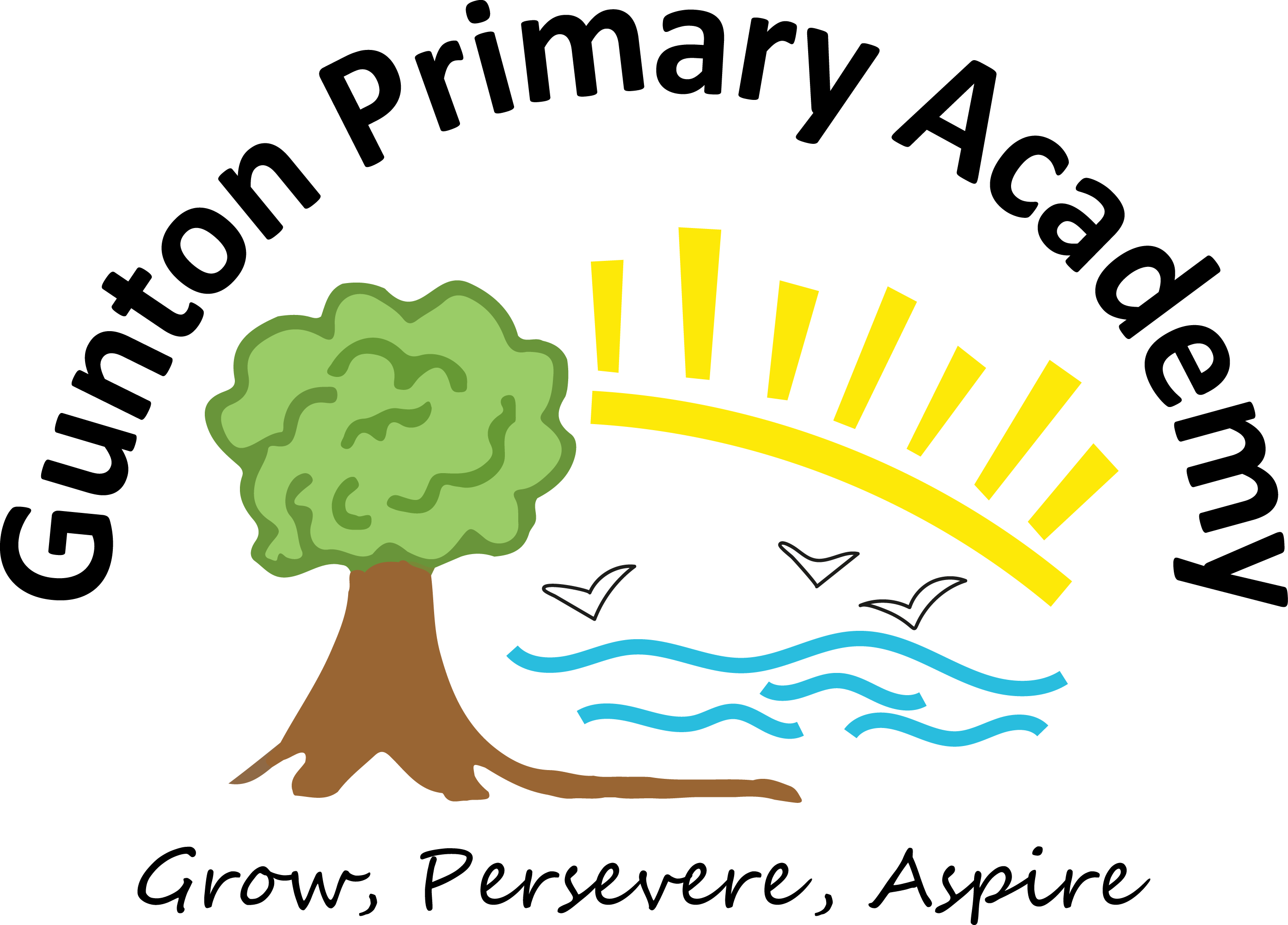 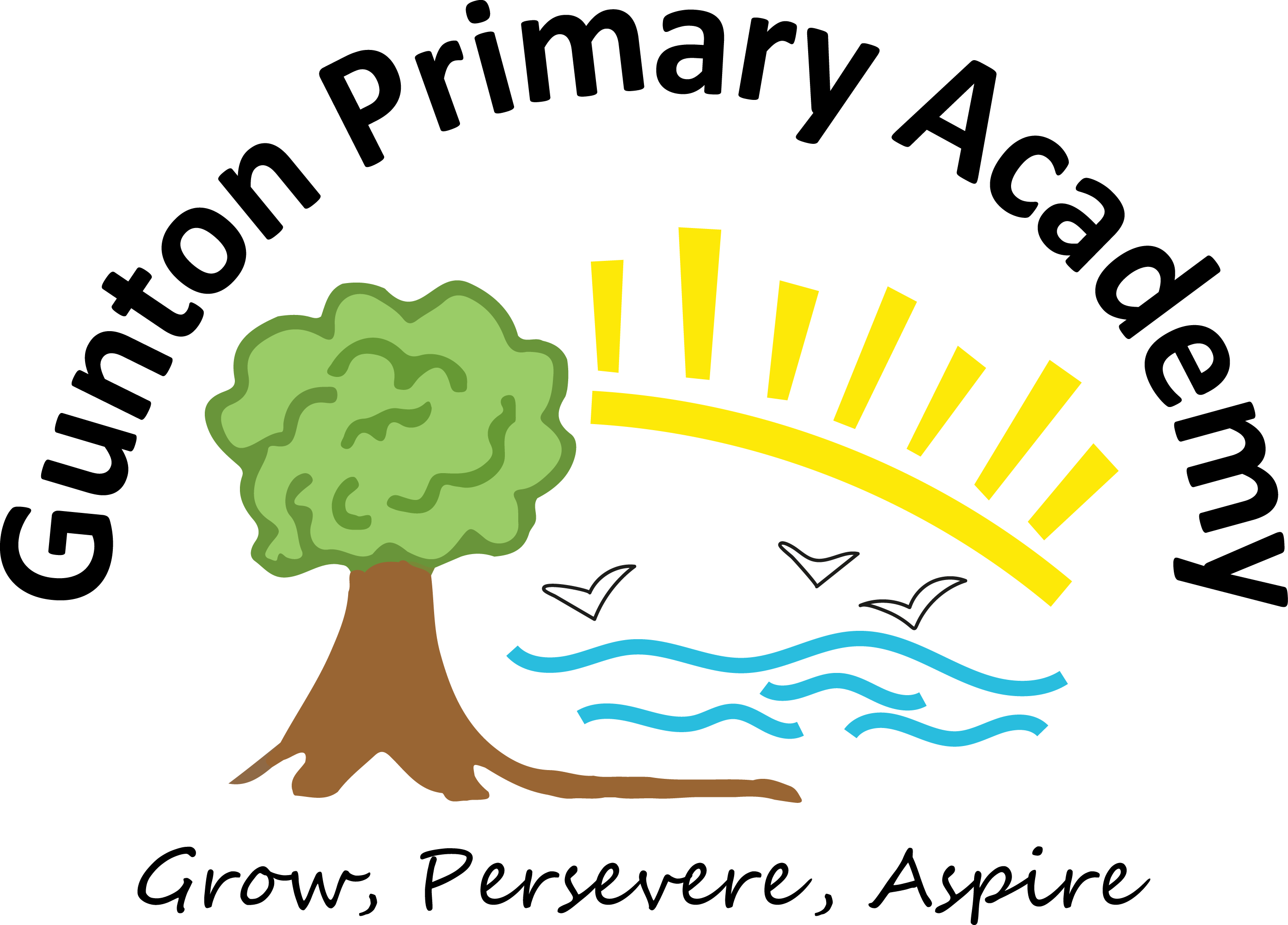 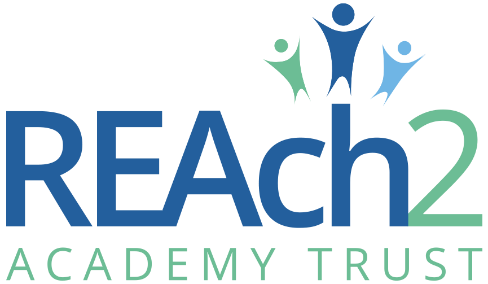 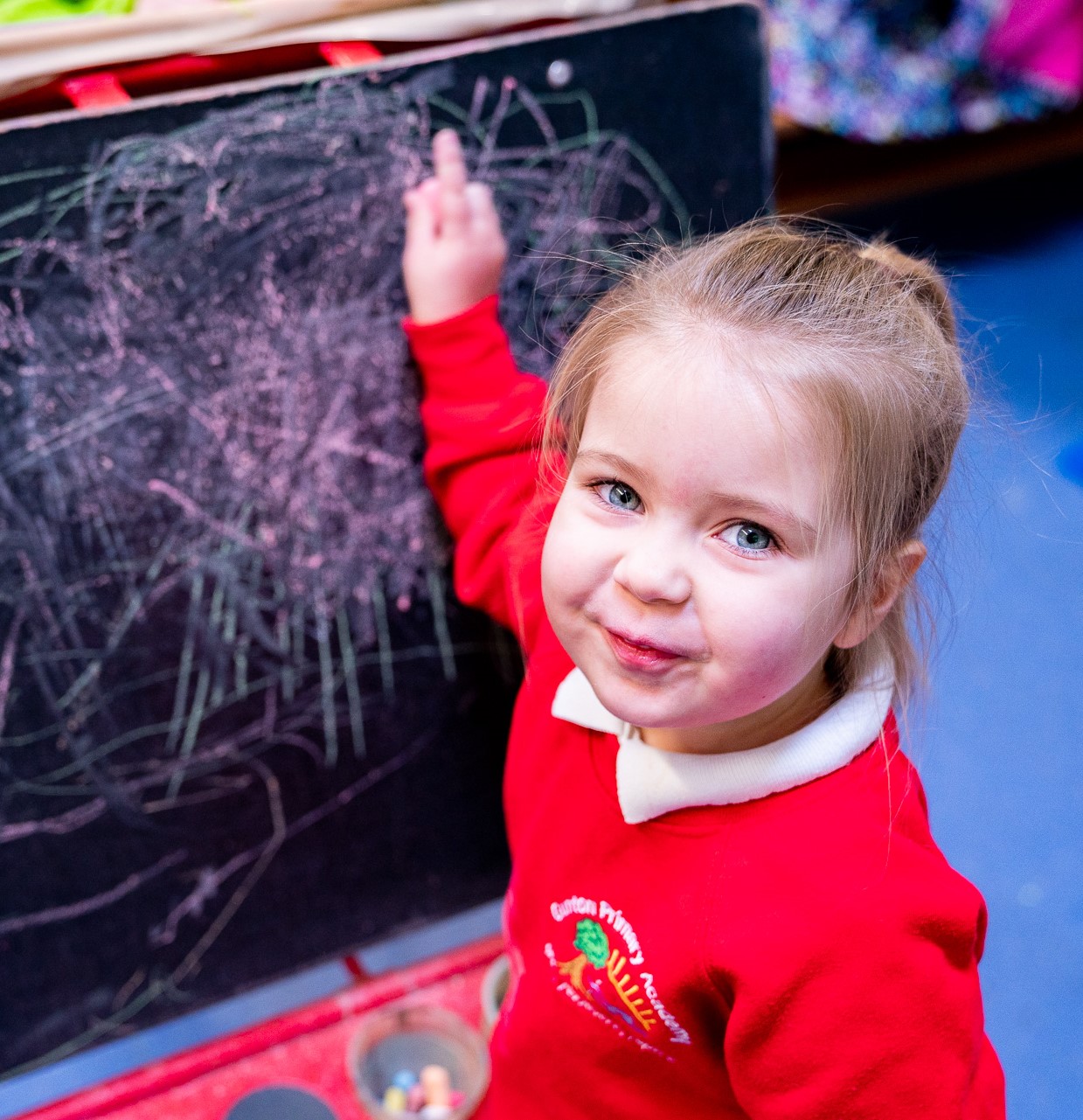 Letter from Cathie Paine, Chief Executive OfficerDear CandidateThank you for your interest in this role within the REAch2 Academy Trust. This is a hugely exciting time for our family of schools. The Trust has been recognised by the Department for Education as being well placed to raise standards and achieve excellence for pupils in a growing number of schools nationwide. We are presented with a rare opportunity to make a real difference to the lives and life chances of so many primary school children – many of whom haven’t previously received the educational opportunities they deserve.The Trust includes schools at all stages of development, from those requiring significant improvement through to existing outstanding schools. As a Trust we are clear about the importance of achieving long term sustainability for our schools. Our vision is to enable individual academies to flourish with real autonomy, whilst also ensuring a strong ethos of support and collaboration across our schools. Employees within REAch2 belong to a national community of professionals, and benefit from a wide range of networks and development opportunities across the Trust. In time, our best teachers are able to work across schools, develop specialisms and step up to leadership roles within and beyond their own academy. The Trust provides a strong culture of collaboration and support, together with high expectations for staff and pupils alike. Those we recruit are able to demonstrate that they share our values, are highly motivated to work with colleagues within and beyond their school to continuously develop their skills and pursue professional excellence and are committed to providing the highest standards of teaching for all children. If that is you then we would be delighted to receive your application.  Cathie Paine 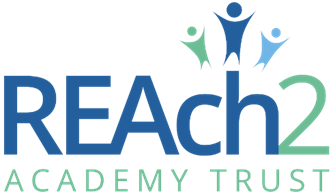 CEOOur Touchstones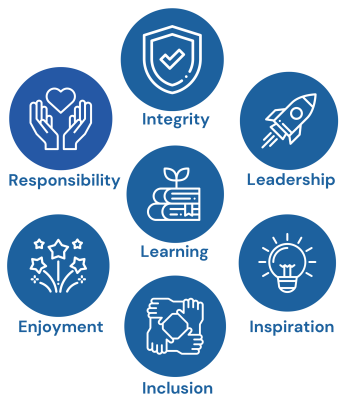 REAch2 is defined by the values of excellence, quality, delivery and standards – these features give the Trust its enduring attributes and its inherent reliability.However, what gives each REAch2 Academy its uniqueness are the Touchstones of the Trust (seen on the right). Just as 500 years ago Touchstones were used to test the quality of the gold they marked, so too our touchstones find what is precious and set these things apart. They are used to express the values and ethos of the Trust and describe what the Trust wants to be known for and how it wishes to operate.With good leadership, we aspire to develop children academically, emotionally, physically and spiritually. We notice talent and spot the ‘possible’ in people as well as the ‘actual’. Developing potential across our Trust becomes a realisation that there is a future worth pursuing for everyone. Children deserve enjoyment in their learning and the pleasure that comes from absorption in a task and achieving their goals. Providing contexts for learning which are relevant, motivating and engaging, release in children their natural curiosity, fun and determination. Inspiration breathes energy and intent into our schools: through influential experiences, children can believe that no mountain is too high and that nothing is impossible.REAch2 serves a wide range of communities across the country and we celebrate the economic, social, cultural and religious diversity that this brings: embracing inclusion ensures that we are a Trust that serves all, believing that everyone can succeed.We take our responsibility seriously. We act judiciously with control and care. We don’t make excuses, but mindfully answer for our actions and continually seek to make improvements.REAch2 is a Trust that has a strong moral purpose, our integrity is paramount. Our mission is to change children's lives by providing the very best quality education we can. Through this, children can fulfil their potential, become happy, successful adults and contribute effectively and meaningfully to society. We welcome the fact that all our decisions and actions are open to scrutiny. You can learn more about REAch2 at our website: www.reach2.orgThe roleEYFS Teacher (ECT) at Gunton Primary Academy, Gainsborough Drive, Lowestoft, NR32 4LXWe are looking to appoint an inspirational, ambitious and talented Early Career Teacher as a class teacher to join our dedicated and enthusiastic team in Early Years starting in September 2024 on a permanent, full-time contract.Class Teachers are responsible for the day-to-day teaching and learning provision for all children in their class, including those with Special Educational Needs, English as an Additional Language, those more-able learners and those eligible for the Pupil Premium Grant.  You will receive coaching and mentoring from experienced leaders in the academy to ensure that you are supported in all aspects of what you do. At Gunton, we strive to ensure that all our pupils are happy, confident, ambitious individuals with a passion for learning; who possess the skills, knowledge, learning attitudes and behaviours to enable them to be successful in the world today, and in the future. We achieve this through creating a strong sense of community and by providing high quality teaching and learning opportunities through an inspiring curriculum. We would love to hear from you if you are: Passionate about enabling all children to achieve excellence Highly dedicated to providing the highest standards of teaching for all children Committed to achieving high standards of learning and behaviour for all Enthusiastic, determined, dedicated and inspirational In return we can offer you: The chance to be part of a Multi-Academy Trust that genuinely cares about YOUThe chance to work with a supportive teamAn excellent Early Career Professional Development Programme with REAch2 and beyondA tenacious and experienced senior leadership team who care fervently about inclusion and promote creativity and thinking outside of the boxFun-loving, energetic and enthusiastic pupils (and staff)Proactive parents who are very supportive of our schoolAs part of REAch2 employee benefits we also offer an eye care scheme, access to an Employee Assistance Programme for you and your immediate family and membership of ‘perks at work’ – which includes discounts on holidays, shopping, family days out and much more.Background Information about the SchoolThis is a fantastic opportunity to join a successful, vibrant, popular and happy school that is part of a large, dynamic and supportive Trust. You will be joining a school that has children from Nursery age all the way through to Year 6. We are very much an integral part of the local community, with great relationships with our families, community groups and other local schools. Our facilities are well-maintained and we have long-term financial stability and sustainability. For the last 10 years we have been over-subscribed and many parents have actively chosen to transfer their children to us if and when a space occurs. Our ethos is very child-centered and, like our Trust, we constantly strive to provide our children with exceptional opportunities, not just within the classroom but also in the wider curriculum of our school. For example, raising over £2000 a year for national charities, winning local sports tournaments, writing Haikus for international competitions and interviewing our local MP, not to mention numerous performances throughout the year! There are 3 key parts of our ethos: Grow, Persevere and Aspire. These encapsulate our purpose in preparing our children for a life of learning and to grow into confident, positive, responsible members of modern British society. Our staff team is very friendly, skilled, experienced and highly-committed. We want someone to join us who believes that going that extra mile and making a difference to children’s life chances is a pleasure.We are a caring employer who invests in the future of our employees, as only through their excellence can we deliver excellence for the children and families whom we serve. To see more information about the school, please visit our website Gunton Primary Academy.As a member of the REAch2 Trust, a national family of primary academies, Gunton Primary Academy is committed to raising standards and achieving excellence for all pupils whatever their background or circumstance. The Trust provides a strong culture of collaboration and support, together with high expectations for staff and pupils alike. Gunton Primary Academy is committed to safeguarding and promoting the welfare of children and young people / vulnerable adults and expects all staff and volunteers to share this commitment. This position is subject to an enhanced DBS check and satisfactory written references.The applicationYou are invited to submit an application form to Mrs Emma Forsdicke, Office Coordinator by email at recruitment@reach2.org.REAch2 Academy Trust have an Equal Opportunities Policy for selection and recruitment. Applicants are requested to complete the Trust’s online Equality & Diversity Monitoring Form separately. In accordance with our Safeguarding Policy the successful candidate will be required to have an enhanced DBS check.To arrange an informal discussion or school visit please contact Mrs Emma Forsdicke, Office Coordinator via the school office on 01502 584661 or by email at office@guntonprimary.org.The application process and timetableCandidates selected for interview will be informed after shortlisting and full details of the interview programme will be provided. Safeguarding, Safer Recruitment and Data ProtectionAt REAch2 we recognise that those who work in an academy are in a unique position in their care of children. The responsibility for all staff to safeguard pupils and promote their welfare, as stated in Section 175 of the Education Act (2002) is one that is central to our ethos, our policies and our actions. All children are deserving of the highest levels of care and safeguarding, regardless of their individual characteristics or circumstances, and we are committed to applying our policies to ensure effective levels of safeguarding and care are afforded to all our pupils. We will seek to recruit the best applicant for the job based on the abilities, qualifications, experience as measured against the job description and person specification. The recruitment and selection of staff will be conducted in a professional, timely and responsive manner and in compliance with current employment legislation, and relevant safeguarding legislation and statutory guidance.All information is stored securely and any information supplied by unsuccessful candidates will be destroyed through a confidential waste system six months after the decision has been communicated, in accordance with our information and records retention policy.The Trust ensures all applicant data is stored and processed appropriately. For further details on how your information will be managed during the recruitment process please refer to our Privacy Notice for Job Applications. Job Description Post: 				EYFS Teacher  Responsible to: 		The Headteacher Salary/Grade:	 	Main Pay Scale REAch2 is committed to safeguarding and promoting the welfare of children and young people and expect all staff and volunteers to share this commitment. An enhanced DBS disclosure will be requested where required.Scope:	Classroom Teacher Duties: 	The Conditions of Employment for School Teachers (Document on Pay and Conditions) specify the general professional duties of all teachers.  In addition, certain particular duties are reasonably required to be exercised and completed in a satisfactory manner. Responsible for: Evaluating the effectiveness of the provision in EYFS in close collaboration with the leadership teamOrganising and managing teaching and learning in EYFSThe development and monitoring of the curriculum provision Supporting the Headteacher in the monitoring of the quality of teaching and children’s achievements, including the analysis of EYFS data The pastoral care of children, promoting independence and good behaviour, in accordance with school policiesEnsuring that parents are fully involved in their child’s learning and development and well-informed about the EYFS Framework, their child’s individual targets, progress and achievementDeveloping the use of new and emerging technologies and techniques within the classroomResponsible for creating and maintaining a secure and safe environment for the staff and students and for ensuring that all safeguarding and child protection procedures are adhered toTeaching and Learning  Identifying clear teaching objectives and specifying how they will be taught and assessedSetting tasks which challenge pupils and ensure high levels of interestSetting appropriate and demanding expectationsSetting clear targets, building on prior attainmentIdentifying SEN or very able pupilsProviding clear structures for lessons maintaining pace, motivation and challengeMaking effective teaching and best use of available time Maintaining good conduct and learning behaviours in accordance with the school’s procedures and encouraging good practice with regard to punctuality, behaviour, standards of work and homework Ensuring effective teaching and best use of available time Using a variety of teaching methods to match approach to content, structure information, present a set of key ideas and use appropriate vocabulary Use effective questioning, listen carefully to pupils, give attention to errors and misconceptions Select appropriate learning resource’s and develop study skills through library, I.C.T. and other sources Ensuring pupils acquire and consolidate knowledge skills and understanding appropriate to the subject taught Evaluating own teaching critically to improve effectiveness Ensuring the effective and efficient deployment of classroom support Taking account of pupils’ needs by providing structured learning opportunities which develop the areas of learning identified in national and local policies and particularly the foundations for English and Mathematics Encouraging pupils to think and talk about their learning, develop self-control and independence, concentrate and persevere and listen attentively Using a variety of teaching strategies which involve planned adult intervention, first-hand experience and play and talk as a vehicle for learningMonitoring, Assessment, Recording, Reporting Assess how well learning objectives have been achieved and us them to improve specific aspects of teaching Provide feedback for pupils and set targets together for progress Assess and record pupils’ progress systematically and keep records to check work is understood and completed, monitor strengths and weaknesses, inform planning and recognize the level at which the pupil is achieving Prepare and present informative reports to parentsCurriculum Development Contribute to team responsibility for a subject or aspect of the school’s work and develop plans which identify clear targets and success criteria for its development and/or maintenance Contribute to the whole school’s development activities These duties may be varied to meet the changing demands of the school at the reasonable direction of the Headteacher.  This job description does not form part of the contract of employment. It describes the way the post holder is expected to perform and complete the particular duties as set out above. Person SpecificationAll staff are expected to understand, be committed and to contribute to the Trust’s commitment to equal opportunities for all.Application deadline: Friday 19th April 2024 at 12pm (midday)Interviews:Week commencing Monday 29th April 2024Contract Details:Permanent contract, Full-timeSalary:Main Pay ScaleStart date: September 2024Essential  Desirable Measured by Right to work in the UK * Knowledge/qualifications and experience Knowledge/qualifications and experience Knowledge/qualifications and experience Qualified teacher status * A Relevant degree * A Clear communication/questioning skills – precise approach to written communication * A O I ICT competent * O Able to inspire children’s interest in learning * O A full enhanced disclosure from the Disclosure and Barring Service * A I Skills, abilities and personal attributes Skills, abilities and personal attributes Skills, abilities and personal attributes Evidence of a commitment to safeguarding and promoting the welfare of children and young people * A R I Commitment to promote and support the aims of REAch2  * R I Knowledge of strategies to support learning, progress and standards across the curriculum – evidence of impact on progress * A R O I Knowledge of how ICT can be used to support / enrich learning* A Effective classroom management skills – able to provide an effective environment for learning * O Clear understanding of the role of assessment in the development of learning * A O I Successful record of teaching within primary * A O I R Awareness of national trends and developments * A I Evidence of commitment to personal and professional development * A I Personal qualities  Personal qualities  Personal qualities  Personal qualities  Flexibility of approach * R Excellent organisational skills * O R I Supportive – able to work as part of a team * R Able to respond to and seek advice * R Ability to work under pressure while maintaining a cheerful disposition * A O I  Flexibility of approach * R Interest & motivation in the job Interest & motivation in the job Interest & motivation in the job Interest & motivation in the job Enthusiasm for children’s learning * O I R A  A commitment to the integration of children with SEN in a mainstream school environment * O I A A willingness to contribute to all areas of school life * A R I  *Key: A=Application, R=Reference, O=Observation, I=Interview *Key: A=Application, R=Reference, O=Observation, I=Interview *Key: A=Application, R=Reference, O=Observation, I=Interview *Key: A=Application, R=Reference, O=Observation, I=Interview 